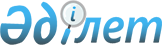 Абай аудандық мәслихатының 2022 жылғы 22 желтоқсандағы № 33/309 "2023-2025 жылдарға арналған аудандық бюджет туралы" шешіміне өзгерістер енгізу туралы
					
			Мерзімі біткен
			
			
		
					Қарағанды облысы Абай аудандық мәслихатының 2023 жылғы 27 шілдедегі № 7/80 шешімі. Мерзімі өткендіктен қолданыс тоқтатылды
      Абай аудандық мәслихаты ШЕШТІ:
      1. Абай аудандық мәслихаттың "2023-2025 жылдарға арналған аудандық бюджет туралы" 2022 жылғы 22 желтоқсандағы № 33/309 шешіміне келесі өзгерістер енгізілсін:
      1-тармақ жаңа редакцияда жазылсын:
      "1. 2023-2025 жылдарға арналған аудандық бюджет 1, 2 және 3 қосымшаларға сәйкес, оның ішінде 2023 жылға келесі көлемдерде бекітілсін:
      1) кірістер – 11 636 183 мың теңге, оның ішінде:
      салықтық түсімдер – 3 517 166 мың теңге;
      салықтық емес түсімдер – 92 837 мың теңге;
      негізгі капиталды сатудан түсетін түсімдер – 42 490 мың теңге;
      трансферттердің түсімдері – 7 983 690 мың теңге;
      2) шығындар – 12 261 561 мың теңге;
      3) таза бюджеттік кредиттер – 52 356 мың теңге:
      бюджеттік кредиттер – 129 375 мың теңге;
      бюджеттік кредиттерді өтеу – 77 019 мың теңге;
      4) қаржы активтерімен операциялар бойынша сальдо – 0 мың теңге, оның ішінде:
      қаржы активтерін сатып алу – 0 мың теңге;
      мемлекеттің қаржы активтерін сатудан түсетін түсімдер – 0 мың теңге;
      5) бюджет тапшылығы (профициті) – – 677 734 мың теңге;
      6) бюджет тапшылығын қаржыландыру (профицитін пайдалану) – 677 734 мың теңге:
      қарыздар түсімдері – 429 375 мың теңге;
      қарыздарды өтеу – 77 020 мың теңге;
      бюджет қаражаттарының пайдаланатын қалдықтары – 325 379 мың теңге.";
      көрсетілген шешімнің 1, 4, 5 - қосымшалары осы шешімнің 1, 2, 3 - қосымшаларына сәйкес жаңа редакцияда жазылсын.
      2. Осы шешім 2023 жылдың 1 қаңтарынан бастап қолданысқа енгізіледі. 2023 жылға арналған аудандық бюджет 2023 жылға арналған жоғары тұрған бюджеттерден берілетін нысаналы трансферттер мен бюджеттік кредиттер 2023 жылға арналған аудандық маңызы бар қалалар, ауылдар, кенттер, ауылдық округтер бюджеттеріне нысаналы трансферттер
					© 2012. Қазақстан Республикасы Әділет министрлігінің «Қазақстан Республикасының Заңнама және құқықтық ақпарат институты» ШЖҚ РМК
				
      Абай аудандық мәслихатының төрағасы

Д.Сакенов
Абай аудандық мәслихатының
2023 жылғы 27 шілдедегі
№ 7/80 шешіміне
1 қосымшаАбай аудандық мәслихатының
2022 жылғы 22 желтоқсандағы
№ 33/309 шешіміне
1 қосымша
Санаты
Санаты
Санаты
Санаты
Сома (мың теңге)
Сыныбы
Сыныбы
Сыныбы
Сома (мың теңге)
Кіші сыныбы
Кіші сыныбы
Сома (мың теңге)
Атауы
Сома (мың теңге)
1
2
3
4
5
І. Кірістер
11 636 183
1
Салықтық түсімдер
3 517 166
01
Табыс салығы
1 534 166
1
Корпоративтік табыс салығы
284 984
2
Жеке табыс салығы
1 249 182
03
Әлеуметтік салық
929 042
1
Әлеуметтік салық
929 042
04
Меншікке салынатын салықтар
928 993
1
Мүлікке салынатын салықтар
763 907
3
Жер салығы
165 086
05
Тауарларға, жұмыстарға және көрсетілетін қызметтерге салынатын ішкі салықтар
39 545
2
Акциздер
5 772
4
Кәсіпкерлік және кәсіби қызметті жүргізгені үшін алынатын алымдар
33 773
08
Заңдық маңызы бар әрекеттерді жасағаны және (немесе) оған уәкілеттігі бар мемлекеттік органдар немесе лауазымды адамдар құжаттар бергені үшін алынатын міндетті төлемдер
85 420
1
Мемлекеттік баж
85 420
2
Салықтық емес түсімдер
92 837
01
Мемлекеттік меншіктен түсетін кірістер
76 903
5
Мемлекет меншігіндегі мүлікті жалға беруден түсетін кірістер
42 802
7
Мемлекеттік бюджеттен берілген кредиттер бойынша сыйақылар
34 101
06
Басқа да салықтық емес түсімдер
15 934
1
Басқа да салықтық емес түсімдер
15 934
3
Негізгі капиталды сатудан түсетін түсімдер
42 490
01
Мемлекеттік мекемелерге бекітілген мемлекеттік мүлікті сату
17 898
1
Мемлекеттік мекемелерге бекітілген мемлекеттік мүлікті сату
17 898
03
Жердi және материалдық емес активтердi сату
24 592
1
Жерді сату
20 802
2
Материалдық емес активтерді сату
3 790
4
Трансферттердің түсімдері
7 983 690
01
Төмен тұрған мемлекеттiк басқару органдарынан трансферттер 
44 347
3
Аудандық маңызы бар қалалардың, ауылдардың, кенттердің, ауылдық округтардың бюджеттерінен трансферттер
44 347
02
Мемлекеттік басқарудың жоғары тұрған органдарынан түсетін трансферттер
7 939 343
2
Облыстық бюджеттен түсетін трансферттер
7 939 343
Функционалдық топ
Функционалдық топ
Функционалдық топ
Функционалдық топ
Функционалдық топ
Сома (мың теңге)
Кіші функция
Кіші функция
Кіші функция
Кіші функция
Сома (мың теңге)
Бюджеттік бағдарламалардың әкімшісі
Бюджеттік бағдарламалардың әкімшісі
Бюджеттік бағдарламалардың әкімшісі
Сома (мың теңге)
Бағдарлама
Бағдарлама
Сома (мың теңге)
Атауы
Сома (мың теңге)
1
2
3
4
5
6
ІІ.Шығындар
12 261 561
01
Жалпы сипаттағы мемлекеттік көрсетілетін қызметтер
1 707 221
1
Мемлекеттік басқарудың жалпы функцияларын орындайтын өкілді, атқарушы және басқа органдар
317 422
112
Аудан (облыстық маңызы бар қала) мәслихатының аппараты
51 935
001
Аудан (облыстық маңызы бар қала) мәслихатының қызметін қамтамасыз ету жөніндегі қызметтер
51 620
003
Мемлекеттік органның күрделі шығыстары
315
122
Аудан (облыстық маңызы бар қала) әкімінің аппараты
265 487
001
Аудан (облыстық маңызы бар қала) әкімінің қызметін қамтамасыз ету жөніндегі қызметтер
236 545
003
Мемлекеттік органның күрделі шығыстары
28 942
2
Қаржылық қызмет 
12 876
459
Ауданның (облыстық маңызы бар қаланың) экономика және қаржы бөлімі
12 876
003
Салық салу мақсатында мүлікті бағалауды жүргізу
4 335
010
Жекешелендіру, коммуналдық меншікті басқару, жекешелендіруден кейінгі қызмет және осыған байланысты дауларды реттеу
8 541
9
Жалпы сипаттағы өзге де мемлекеттік қызметтер
1 376 923
459
Ауданның (облыстық маңызы бар қаланың) экономика және қаржы бөлімі
109 002
001
Ауданның (облыстық маңызы бар қаланың) экономикалық саясаттын қалыптастыру мен дамыту, мемлекеттік жоспарлау, бюджеттік атқару және коммуналдық меншігін басқару саласындағы мемлекеттік саясатты іске асыру жөніндегі қызметтер
108 031
015
Мемлекеттік органның күрделі шығыстары
971
467
Ауданның (облыстық маңызы бар қаланың) құрылыс бөлімі
25 322
040
Мемлекеттік органдардың объектілерін дамыту
25 322
486
Ауданның (облыстық маңызы бар қаланың) жер қатынастары, сәулет және қала құрылысы бөлімі
48 442
001
Жергілікті деңгейде жер қатынастары, сәулет және қала құрылысын реттеу саласындағы мемлекеттік саясатты іске асыру жөніндегі қызметтер
46 902
003
Мемлекеттік органның күрделі шығыстары
1 540
492
Ауданның (облыстық маңызы бар қаланың) тұрғын үй-коммуналдық шаруашылығы, жолаушылар көлігі, автомобиль жолдары және тұрғын үй инспекциясы бөлімі
1 167 259
001
Жергілікті деңгейде тұрғын үй-коммуналдық шаруашылық, жолаушылар көлігі, автомобиль жолдары және тұрғын үй инспекциясы саласындағы мемлекеттік саясатты іске асыру жөніндегі қызметтер
54 561
013
Мемлекеттік органның күрделі шығыстары
1 166
067
Ведомстволық бағыныстағы мемлекеттік мекемелер мен ұйымдардың күрделі шығыстары
97 282
113
Төменгі тұрған бюджеттерге берілетін нысаналы ағымдағы трансферттер
1 014 250
494
Ауданның (облыстық маңызы бар қаланың) кәсіпкерлік және өнеркәсіп бөлімі
26 898
001
Жергілікті деңгейде кәсіпкерлікті және өнеркәсіпті дамыту саласындағы мемлекеттік саясатты іске асыру жөніндегі қызметтер
26 898
02
Қорғаныс
42 328
1
Әскери мұқтаждар
23 761
122
Аудан (облыстық маңызы бар қала) әкімінің аппараты
23 761
005
Жалпыға бірдей әскери міндетті атқару шеңберіндегі іс-шаралар
23 761
2
Төтенше жағдайлар жөніндегі жұмыстарды ұйымдастыру
18 567
122
Аудан (облыстық маңызы бар қала) әкімінің аппараты
18 567
006
Аудан (облыстық маңызы бар қала) ауқымындағы төтенше жағдайлардың алдын алу және оларды жою
3 719
007
Аудандық (қалалық) ауқымдағы дала өрттерінің, сондай-ақ мемлекеттік өртке қарсы қызмет органдары құрылмаған елді мекендерде өрттердің алдын алу және оларды сөндіру жөніндегі іс-шаралар
14 848
03
Қоғамдық тәртіп, қауіпсіздік, құқықтық, сот, қылмыстық-атқару қызметі
20 469
9
Қоғамдық тәртіп және қауіпсіздік саласындағы басқа да қызметтер
20 469
492
Ауданның (облыстық маңызы бар қаланың) тұрғын үй-коммуналдық шаруашылығы, жолаушылар көлігі, автомобиль жолдары және тұрғын үй инспекциясы бөлімі
20 469
021
Елді мекендерде жол қозғалысы қауіпсіздігін қамтамасыз ету
20 469
06
Әлеуметтік көмек және әлеуметтік қамсыздандыру
1 393 360
1
Әлеуметтік қамсыздандыру
60 002
451
Ауданның (облыстық маңызы бар қаланың) жұмыспен қамту және әлеуметтік бағдарламалар бөлімі
60 002
005
Мемлекеттік атаулы әлеуметтік көмек
60 002
2
Әлеуметтік көмек
1 235 360
451
Ауданның (облыстық маңызы бар қаланың) жұмыспен қамту және әлеуметтік бағдарламалар бөлімі
1 235 360
002
Жұмыспен қамту бағдарламасы
369 645
004
Ауылдық жерлерде тұратын денсаулық сақтау, білім беру, әлеуметтік қамтамасыз ету, мәдениет, спорт және ветеринар мамандарына отын сатып алуға Қазақстан Республикасының заңнамасына сәйкес әлеуметтік көмек көрсету
29 325
006
Тұрғын үйге көмек көрсету
4 937
007
Жергілікті өкілетті органдардың шешімі бойынша мұқтаж азаматтардың жекелеген топтарына әлеуметтік көмек
66 938
010
Үйден тәрбиеленіп оқытылатын мүгедектігі бар балаларды материалдық қамтамасыз ету
638
014
Мұқтаж азаматтарға үйде әлеуметтік көмек көрсету
223 002
017
Оңалтудың жеке бағдарламасына сәйкес мұқтаж мүгедектігі бар адамдарды протездік-ортопедиялық көмек, сурдотехникалық құралдар, тифлотехникалық құралдар, санаторий-курорттық емделу, мiндеттi гигиеналық құралдармен қамтамасыз ету, арнаулы жүрiп-тұру құралдары, жеке көмекшінің және есту бойынша мүгедектігі бар адамдарға қолмен көрсететiн тіл маманының қызметтері мен қамтамасыз ету
486 919
023
Жұмыспен қамту орталықтарының қызметін қамтамасыз ету
53 956
9
Әлеуметтік көмек және әлеуметтік қамтамасыз ету салаларындағы өзге де қызметтер
97 998
451
Ауданның (облыстық маңызы бар қаланың) жұмыспен қамту және әлеуметтік бағдарламалар бөлімі
97 998
001
Жергілікті деңгейде халық үшін әлеуметтік бағдарламаларды жұмыспен қамтуды қамтамасыз етуді іске асыру саласындағы мемлекеттік саясатты іске асыру жөніндегі қызметтер
82 608
011
Жәрдемақыларды және басқа да әлеуметтік төлемдерді есептеу, төлеу мен жеткізу бойынша қызметтерге ақы төлеу 
2 000
054
Үкіметтік емес ұйымдарда мемлекеттік әлеуметтік тапсырысты орналастыру
10 390
094
Әлеуметтік көмек ретінде тұрғын үй сертификаттарын беру
3 000
07
Тұрғын үй-коммуналдық шаруашылық
3 475 248
1
Тұрғын үй шаруашылығы
786 170
467
Ауданның (облыстық маңызы бар қаланың) құрылыс бөлімі
780 153
003
Коммуналдық тұрғын үй қорының тұрғын үйін жобалау және (немесе) салу, реконструкциялау
578 610
004
Инженерлік-коммуникациялық инфрақұрылымды жобалау, дамыту және (немесе) жайластыру
9 543
098
Коммуналдық тұрғын үй қорының тұрғын үйлерін сатып алу
192 000
492
Ауданның (облыстық маңызы бар қаланың) тұрғын үй-коммуналдық шаруашылығы, жолаушылар көлігі, автомобиль жолдары және тұрғын үй инспекциясы бөлімі
6 017
003
Мемлекеттік тұрғын үй қорын сақтауды үйымдастыру
2 100
005
Авариялық және ескiрген тұрғын үйлердi бұзу
3 917
2
Коммуналдық шаруашылық
2 675 488
467
Ауданның (облыстық маңызы бар қаланың) құрылыс бөлімі
635 561
006
Сумен жабдықтау және су бұру жүйесін дамыту
20 198
058
Ауылдық елді мекендердегі сумен жабдықтау және су бұру жүйесін дамыту
615 363
492
Ауданның (облыстық маңызы бар қаланың) тұрғын үй-коммуналдық шаруашылығы, жолаушылар көлігі, автомобиль жолдары және тұрғын үй инспекциясы бөлімі
2 039 927
011
Шағын қалаларды жылумен жабдықтауды үздіксіз қамтамасыз ету
1 544 946
012
Сумен жабдықтау және су бұру жүйесінің жұмыс істеуі
212 761
026
Ауданның (облыстық маңызы бар қаланың) коммуналдық меншігіндегі жылу желілерін пайдалануды ұйымдастыру
273 017
028
Коммуналдық шаруашылықты дамыту
9 203
3
Елді-мекендерді көркейту
13 590
492
Ауданның (облыстық маңызы бар қаланың) тұрғын үй-коммуналдық шаруашылығы, жолаушылар көлігі, автомобиль жолдары және тұрғын үй инспекциясы бөлімі
13 590
016
Елді мекендердің санитариясын қамтамасыз ету
13 590
08
Мәдениет, спорт, туризм және ақпараттық кеңістік
1 542 174
1
Мәдениет саласындағы қызмет
883 062
467
Ауданның (облыстық маңызы бар қаланың) құрылыс бөлімі
91 214
011
Мәдениет объектілерін дамыту
91 214
478
Ауданның (облыстық маңызы бар қаланың) ішкі саясат, мәдениет және тілдерді дамыту бөлімі
791 848
009
Мәдени-демалыс жұмысын қолдау
791 848
2
Спорт
291 858
465
Ауданның (облыстық маңызы бар қаланың) дене шынықтыру және спорт бөлімі
291 858
001
Жергілікті деңгейде дене шынықтыру және спорт саласындағы мемлекеттік саясатты іске асыру жөніндегі қызметтер
23 201
005
Ұлттық және бұқаралық спорт түрлерін дамыту
245 539
006
Аудандық (облыстық маңызы бар қалалық) деңгейде спорттық жарыстар өткізу
2 850
007
Әртүрлі спорт түрлері бойынша аудан (облыстық маңызы бар қала) құрама командаларының мүшелерін дайындау және олардың облыстық спорт жарыстарына қатысуы
20 268
3
Ақпараттық кеңістік
209 850
478
Ауданның (облыстық маңызы бар қаланың) ішкі саясат, мәдениет және тілдерді дамыту бөлімі
209 850
005
Мемлекеттік ақпараттық саясат жүргізу жөніндегі қызметтер
17 885
007
Аудандық (қалалық) кітапханалардың жұмыс істеуі
188 058
008
Мемлекеттік тілді және Қазақстан халқының басқа да тілдерін дамыту
3 907
9
Мәдениет, спорт, туризм және ақпараттық кеңістікті ұйымдастыру жөніндегі өзге де қызметтер
157 404
478
Ауданның (облыстық маңызы бар қаланың) ішкі саясат, мәдениет және тілдерді дамыту бөлімі
157 404
001
Ақпаратты, мемлекеттілікті нығайту және азаматтардың әлеуметтік сенімділігін қалыптастыру саласында жергілікті деңгейде мемлекеттік саясатты іске асыру жөніндегі қызметтер
60 276
003
Мемлекеттік органның күрделі шығыстары
796
004
Жастар саясаты саласында іс-шараларды іске асыру
49 791
032
Ведомстволық бағыныстағы мемлекеттік мекемелер мен ұйымдардың күрделі шығыстары
46 541
09
Отын-энергетика кешенi және жер қойнауын пайдалану
28 714
1
Отын және энергетика 
28 714
467
Ауданның (облыстық маңызы бар қаланың) құрылыс бөлімі
28 714
009
Жылу-энергетикалық жүйені дамыту
28 714
10
Ауыл, су, орман, балық шаруашылығы, ерекше қорғалатын табиғи аумақтар, қоршаған ортаны және жануарлар дүниесін қорғау, жер қатынастары
91 441
1
Ауыл шаруашылығы
61 140
462
Ауданның (облыстық маңызы бар қаланың) ауыл шаруашылығы бөлімі
61 140
001
Жергілікте деңгейде ауыл шаруашылығы саласындағы мемлекеттік саясатты іске асыру жөніндегі қызметтер
61 140
6
Жер қатынастары
3 757
486
Ауданның (облыстық маңызы бар қаланың) жер қатынастары, сәулет және қала құрылысы бөлімі
3 757
008
Аудандар, облыстық маңызы бар, аудандық маңызы бар қалалардың, ауылдық округтердiң, кенттердің, ауылдардың шекарасын белгiлеу кезiнде жүргiзiлетiн жерге орналастыру
3 757
9
Ауыл, су, орман, балық шаруашылығы, қоршаған ортаны қорғау және жер қатынастары саласындағы басқа да қызметтер
26 544
459
Ауданның (облыстық маңызы бар қаланың) экономика және қаржы бөлімі
26 544
099
Мамандарға әлеуметтік қолдау көрсету жөніндегі шараларды іске асыру
26 544
11
Өнеркәсіп, сәулет, қала құрылысы және құрылыс қызметі
51 550
2
Сәулет, қала құрылысы және құрылыс қызметі
51 550
467
Ауданның (облыстық маңызы бар қаланың) құрылыс бөлімі
51 550
001
Жергілікті деңгейде құрылыс саласындағы мемлекеттік саясатты іске асыру жөніндегі қызметтер
51 130
017
Мемлекеттік органның күрделі шығыстары
420
12
Көлік және коммуникация
1 290 742
1
Автомобиль көлігі
1 210 742
492
Ауданның (облыстық маңызы бар қаланың) тұрғын үй-коммуналдық шаруашылығы, жолаушылар көлігі, автомобиль жолдары және тұрғын үй инспекциясы бөлімі
1 210 742
020
Көлік инфрақұрылымын дамыту
990 913
023
Автомобиль жолдарының жұмыс істеуін қамтамасыз ету
24 965
045
Аудандық маңызы бар автомобиль жолдарын және елді-мекендердің көшелерін күрделі және орташа жөндеу
194 864
9
Көлік және коммуникациялар саласындағы өзге де қызметтер
80 000
492
Ауданның (облыстық маңызы бар қаланың) тұрғын үй-коммуналдық шаруашылығы, жолаушылар көлігі, автомобиль жолдары және тұрғын үй инспекциясы бөлімі
80 000
037
Әлеуметтік маңызы бар қалалық (ауылдық), қала маңындағы және ауданішілік қатынастар бойынша жолаушылар тасымалдарын субсидиялау
80 000
13
Басқалар
275 324
9
Басқалар
275 324
459
Ауданның (облыстық маңызы бар қаланың) экономика және қаржы бөлімі
18 866
008
Жергілікті бюджеттік инвестициялық жобалардың техникалық-экономикалық негіздемелерін және мемлекеттік-жекешелік әріптестік жобалардың, оның ішінде концессиялық жобалардың конкурстық құжаттамаларын әзірлеу немесе түзету, сондай-ақ қажетті сараптамаларын жүргізу, мемлекеттік-жекешелік әріптестік жобаларды, оның ішінде концессиялық жобаларды консультациялық сүйемелдеу
1 745
012
Ауданның (облыстық маңызы бар қаланың) жергілікті атқарушы органының резерві
17 121
467
Ауданның (облыстық маңызы бар қаланың) құрылыс бөлімі
256 458
079
"Ауыл-Ел бесігі" жобасы шеңберінде ауылдық елді мекендердегі әлеуметтік және инженерлік инфрақұрылымдарды дамыту
256 458
14
Борышқа қызмет көрсету
53 584
1
Борышқа қызмет көрсету
53 584
459
Ауданның (облыстық маңызы бар қаланың) экономика және қаржы бөлімі
53 584
021
Жергілікті атқарушы органдардың облыстық бюджеттен қарыздар бойынша сыйақылар мен өзге де төлемдерді төлеу бойынша борышына қызмет көрсету
53 584
15
Трансферттер
2 289 406
1
Трансферттер
2 289 406
459
Ауданның (облыстық маңызы бар қаланың) экономика және қаржы бөлімі
2 289 406
006
Пайдаланылмаған (толық пайдаланылмаған) нысаналы трансферттерді қайтару
79 676
038
Субвенциялар
2 205 091
054
Қазақстан Республикасының Ұлттық қорынан берілетін нысаналы трансферт есебінен республикалық бюджеттен бөлінген пайдаланылмаған (түгел пайдаланылмаған) нысаналы трансферттердің сомасын қайтару
4 639
ІІІ. Таза бюджеттік кредиттеу
52 356
Бюджеттік кредиттер
129 375
10
Ауыл, су, орман, балық шаруашылығы, ерекше қорғалатын табиғи аумақтар, қоршаған ортаны және жануарлар дүниесін қорғау, жер қатынастары
129 375
9
Ауыл, су, орман, балық шаруашылығы, қоршаған ортаны қорғау және жер қатынастары саласындағы басқа да қызметтер
129 375
459
Ауданның (облыстық маңызы бар қаланың) экономика және қаржы бөлімі
129 375
018
Мамандарды әлеуметтік қолдау шараларын іске асыру үшін бюджеттік кредиттер
129 375
Санаты
Санаты
Санаты
Санаты
Сома (мың теңге)
Сыныбы
Сыныбы
Сыныбы
Сома (мың теңге)
Кіші сыныбы
Кіші сыныбы
Сома (мың теңге)
Атауы
Сома (мың теңге)
1
2
3
4
5
5
Бюджеттік кредиттерді өтеу
77 019
01
Бюджеттік кредиттерді өтеу
77 019
1
Мемлекеттік бюджеттен берілген бюджеттік кредиттерді өтеу
77 019
Функционалдық топ
Функционалдық топ
Функционалдық топ
Функционалдық топ
Функционалдық топ
Сома (мың теңге)
Кіші функция
Кіші функция
Кіші функция
Кіші функция
Сома (мың теңге)
Бюджеттік бағдарламалардың әкімшісі
Бюджеттік бағдарламалардың әкімшісі
Бюджеттік бағдарламалардың әкімшісі
Сома (мың теңге)
Бағдарлама
Бағдарлама
Сома (мың теңге)
Атауы
Сома (мың теңге)
1
2
3
4
5
6
IV. Қаржы активтерімен операциялар бойынша сальдо 
0
Қаржы активтерін сатып алу 
0
Мемлекеттің қаржы активтерін сатудан түсетін түсімдер
0
Функционалдық топ
Функционалдық топ
Функционалдық топ
Функционалдық топ
Функционалдық топ
Сома (мың теңге)
Кіші функция
Кіші функция
Кіші функция
Кіші функция
Сома (мың теңге)
Бюджеттік бағдарламалардың әкімшісі
Бюджеттік бағдарламалардың әкімшісі
Бюджеттік бағдарламалардың әкімшісі
Сома (мың теңге)
Бағдарлама
Бағдарлама
Сома (мың теңге)
Атауы
Сома (мың теңге)
1
2
3
4
5
6
V. Бюжет тапшылығы (профициті)
- 677 734
VІ. Бюджет тапшылығын қаржыландыру (профицитін пайдалану)
677 734
Қарыздар түсімдері
429 375
Қарыздарды өтеу
77 020
Бюджет қаражаттарының пайдаланылатын қалдықтары
325 379
16
Қарыздарды өтеу
77 020
1
Қарыздарды өтеу
77 020
459
Ауданның (облыстық маңызы бар қаланың) экономика және қаржы бөлімі
77 020
005
Жергілікті атқарушы органның жоғары тұрған бюджет алдындағы борышын өтеу
77 019
022
Жергілікті бюджеттен бөлінген пайдаланылмаған бюджеттік кредиттерді қайтару
1Абай аудандық мәслихатының
2023 жылғы 27 шілдедегі
№ 7/80 шешіміне
2 қосымшаАбай аудандық мәслихатының
2022 жылғы 22 желтоқсандағы
№ 33/309 шешіміне
4 қосымша
Атауы
Сома (мың теңге)
1
2
Барлығы
3 904 280
Ағымдағы нысаналы трансферттер
1 384 017
Ұлттық қордан
76 800
Коммуналдық тұрғын үй қорының тұрғын үйлерін сатып алуға
76 800
республикалық бюджеттен
115 200
Коммуналдық тұрғын үй қорының тұрғын үйлерін сатып алуға
115 200
облыстық бюджеттен
1 192 017
"Ауыл-Ел бесігі" жобасы шеңберінде ауылдық елді мекендердегі әлеуметтік және инженерлік инфрақұрылым бойынша іс-шараларды іске асыруға
388 368
Көлік инфрақұрылымының басым жобаларын қаржыландыруға
190 000
Тұрғын үй-коммуналдық шаруашылығына
613 649
Берілетін нысаналы даму трансферттері
2 090 888
Ұлттық қордан 
1 107 826
"Ауыл-Ел бесігі" жобасы шеңберінде ауылдық елді мекендерде әлеуметтік және инженерлік инфрақұрылымды дамытуға
230 812
Көлік инфрақұрылымын дамытуға
877 014
облыстық бюджеттен 
983 062
Ауылдық елді мекендерде сумен жабдықтау және су бұру жүйесін дамытуға
600 000
Халықтың әлеуметтік осал топтары, кезекте тұрған көп балалы отбасылар үшін коммуналдық тұрғын үй қорының тұрғын үйін салуға және (немесе) реконструкциялауға
269 163
Көлік инфрақұрылымын дамытуға
113 899
Бюджеттік кредиттер
429 375
республикалық бюджеттен 
129 375
Мамандарды әлеуметтік қолдау шараларын іске асыру үшін берілетін бюджеттік кредиттер
129 375
облыстық бюджеттен
300 000
Коммуналдық тұрғын үй қорының тұрғын үйін жобалау және (немесе) салу, реконструкциялауға
300 000Абай аудандық мәслихатының
2023 жылғы 27 шілдедегі
№ 7/80 шешіміне
3 қосымшаАбай аудандық мәслихатының
2022 жылғы 22 желтоқсандағы
№ 33/309 шешіміне
5 қосымша
Атауы
Сома (мың теңге)
1
2
Барлығы
1 014 250
оның ішінде:
Трансферттер
1 014 250
Аудандық маңызы бар қалаларда, ауылдарда, кенттерде, ауылдық округтерде автомобиль жолдарын күрделі және орташа жөндеуге
570 050
"Ауыл-Ел бесігі" жобасы шеңберінде ауылдық елді мекендердегі әлеуметтік және инженерлік инфрақұрылым бойынша іс-шараларды іске асыруға
431 520
Аудандық маңызы бар қалаларда, ауылдарда, кенттерде, ауылдық округтерде автомобиль жолдарының жұмыс істеуін қамтамасыз етуге
12 680